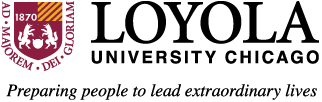 SCHOOL OF COMMUNICATION  COM422 – Global & Multinational Audiences and Stakeholders (Spring 2024, Online & Asynchronous) Instructor: Dr/Prof Annette Willnat Course Description:  COMM422 enables students to investigate diverse audiences/stakeholders in today's globalized communities and marketplace that organizations must consider fulfilling their mission and remain relevant.  The course explores the concept of globalization, the general/specific global strategy approach, where/when to employ a global or local approach and a taste of the diversity in global regions.  This course equips students with an understanding of global and local audiences and stakeholders and those influenced by multiple cultures to inform the strategic communication plans they build. Course Learning Outcomes (CLO) Students will be required to comprehend, apply, and demonstrate through class discussions, assignments, and discussion their grasp of the following: Explain the challenges organizations and strategic communication face with globalization. Use of comparative research in strategic communication planning.  Examine theories, frameworks & models used in stakeholder analysis. Explore differences among global regions, the impact on achieving the organization’s mission and strategic communication.  Develop an intercultural stakeholder analysis to inform strategic communication planning. Develop an intercultural strategic communication plan. Demonstrate strategic communication management decision-making informed by research. Required Course Texts and Resources *Alaimo, Kara.  (2021).  Pitch, Tweet, or Engage on the Street.  Second Edition, Routledge, Taylor & Francis Group, New York, NY.  ISBN:978-0-367-18852-8. *Additional reading materials in Sakai.  Teaching Philosophy Class learning occurs through self-directed activities, group work, reading, lectures, guest speakers, online resources, and class discussion.  Weekly sessions consist of discussions of the course materials and weekly topics.      Course Expectations Students are expected to: *Obtain the course text/book(s). *Review Sakai for each week’s learning and assessment activities. Learning activities may include announcements, readings, and websitesAssessment activities may include required class discussion, individual paper, group project, and group presentation. Engage in all learning and assessment activities.  Engagement tools may include: *Submit assignments into Sakai assignments when due. *Stay informed via course updates in the course announcements in Sakai. Course Schedule   Subject to change if necessary.  Students will be notified of changes in advance.  Assignments are due at the close of each week, 9 pm Chicago time on Sunday unless otherwise specified.   Note: No work is accepted after the due date.    Grading All course requirements will be graded on point values.  The total point value for the course is 1,000 points.  The points/weight of each requirement is: A letter grade will be assigned at the end of the course based on the total points gained using the table below.   Written Assignments Midterm Assignment (30%)A midterm assignment will be given in Week 6 of class.  Paper (35%)Students will research a public relations campaign planned for a country other than the United States due Week 10 of class.Case Study (20%) and Peer Evaluation (5%)Students will be assigned to case teams and post a summary of the case. Students will also be responsible for conducting a discussion during that week, of the case, its issues, and how the team would have handled the public relations strategy and implementation.  The instructor will provide additional details about the requirements and grading criteria. Class Participation (10%)All weekly discussion questions are related to the weekly assigned readings. Students are expected to apply the readings and their own relevant experiences in answering the questions. In addition, students are encouraged to think beyond the box.  Because online discussions are asynchronous, students have an opportunity to think about and research their own and their classmates’ positions. You are expected to advance your opinions in your own words and, where other’s words or thoughts are used, to give appropriate citation.For credit, participation must occur during the week in which the discussion is assigned. Weekly participation (Week 3, 4, 5, 7 ,8, 9, 11, 12, 13 & 14) = 10 total (No participation points for Week 1 & 2).The student's responsibility is to notify me at least 24 hours in advance if they expect their work to be late.  Late work is accepted at my discretion and may be graded down one or more grades based on submission. Discussion and Reflections Posts Weekly activities may include discussion or reflection posts or both.  Each week’s assignment section describes the requirements for that week.  Posts will be reviewed and graded weekly.  Posts may include Providing additional information to the topic under discussion Sharing a personal experience on the topic under discussion Enhancing comments made by other students on the topic under discussion such as clarifying/paraphrasing the subject under discussion to support understanding, or Presenting a brief critical assessment of the issue under discussionUse of hyperlinks, tags and hashtags to support a post. Review the How to “Forum” in Sakai video to learn more.  Note that Sakai now calls Forums, Discussions. Otherwise, the steps are the same  How do I post to a Forum topic? How do I reply to a Forum Post? Netiquette (Note: Yes, you’re in the right spot if you landed on Marquette’s site ) Netiquette refers to the guidelines for socially acceptable exchanges in a virtual environment.  As many online courses require students to interact with one another, often over controversial issues, awareness of "how we sound" in a text-based discussion is essential.  As the course progresses and you would like to suggest an addition to our community netiquette, please let me know and we can discuss it in a Forum. Technology Help Desk The ITS Help Desk is your single point of contact for technology support.  Please contact the ITS Help Desk to help with your password self-service setup or schedule technical support, including hardware and software questions, consulting, installations, and network connection requests. *Find the Help Desk Hours at: https://www.luc.edu/its/service/support_hours.shtml. Call the Help Desk via telephone at 773/508-4ITS (773/508-4487) 	*Email the Help Desk at ITSservicedesk@luc.edu or HelpDesk@luc.edu. 	*For general orientation to technology at Loyola, check out the Technology Roadmaps at: http://www.luc.edu/its/resources/technologyroadmap/.  Student and Digital Media Resources Digital Media Services provides access to an array of equipment and software support in Loyola’s digital and multimedia lab spaces.  Visit its website at http://www.luc.edu/digitalmedia.  University Information Security Office The University Information Security Office (UISO) manages and advises on technology risks, policies, compliance, technology related laws, and regulations.  UISO provides incident handling services if a system or information breach occurs.   The office works to keep the campus technology environment safe and productive.  An information security incident is an attempted, suspected, or successful unauthorized access or misuse of University information.   Managing Life Crises and Finding Support Should you encounter an unexpected crisis during the semester (e.g., securing food or housing, addressing mental health concerns, managing a financial crisis, and/or dealing with a family emergency, etc.), I strongly encourage you to contact the Office of the Dean of Students by submitting a CARE referral (LUC.edu/SCAA) for yourself or a peer in need of support.  To learn more about the Office of the Dean of Students, please find their websites here: LUC.edu/dos or LUC.edu/CSAA. Contact: 773-508-8840 or deanofstudents@luc.edu. School of Communication Statement on Academic Integrity (Please follow the link to review the complete statement.) A university's fundamental mission is to search for and communicate truth as it is honestly perceived.  A genuine learning community cannot exist unless this demanding standard is a basic tenet of the community's intellectual life.  Students at Loyola University Chicago are expected to know, respect, and practice this standard of personal honesty.  Plagiarism or any other act of academic dishonesty will result minimally in the instructor's assigning the grade of "F" for the assignment or examination.  The instructor may impose a more severe sanction, including a grade of "F" in the course.  All instances of academic dishonesty must be reported by the instructor to the Associate and Assistant Deans of the School of Communication.  Instructors must provide the appropriate information and documentation when they suspect an instance of academic misconduct has occurred.  The instructor must also notify the student of their findings and sanction.  Student Accessibility Center Any student who needs special accommodation during exams or class periods should provide documentation from the Student Accessibility Center confidentially to the instructor.  The instructor will accommodate that student’s needs in the best way possible, given the constraints of course content and processes.  It is the student’s responsibility to plan in order to meet their own needs and assignment due dates.   Privacy Statement  Assuring privacy among faculty and students engaged in online and face-to-face instructional activities helps promote open and robust conversations and mitigates concerns that comments made within the context of the class will be shared beyond the classroom.  As such, recordings of instructional activities occurring in online or face-to-face classes may be used solely for internal class purposes by the faculty member and students registered for the course, and only during the period in which the course is offered.  Instructors who wish to make subsequent use of recordings that include student activity may do so only with informed written consent of the students involved or if all student activity is removed from the recording.   School of Communication Student Diversity, Equity and Inclusion As Loyola’s mission statement holds, “We are Chicago's Jesuit, Catholic University-a diverse community seeking God in all things.”  Together, as a community rich in diversity, we are called to “expand knowledge in the service of humanity through learning, justice and faith.”  Recognizing and appreciating the diverse collection of identities, experiences, perspectives, and abilities of the students, faculty, staff, and community partners with whom we collaborate, the School of Communication commits itself to enriching academic experiences through the advancement of diversity, equity, inclusion, anti-racist, and anti-oppressive practices.   Enjoy Comm 422 (Spring 2024)!Week 1  Jan 16-21Introduction to Globalization Readings:Course syllabus Articles Assignments:Post your bio and introduce yourselfOrient yourself to the course siteClass Discussion Week 2  Jan 22-28 Global and Local Approaches to International PRReadings:Alaimo:  Chapter 1Articles Assignments:Read the assigned readingsClass DiscussionWeek 3  Jan 29-Feb 4 Differences in Crossing Borders: OverviewReadings:Articles Assignments:Read the assigned readingsGroup #1 presentationRequired Class Discussion Week 4  Feb 5-11 Differences in Crossing Borders: CultureReadings:Alaimo:  Chapter 2Articles Assignments:Read the assigned readingsGroup #2 presentationRequired Class Discussion Week 5  Feb 12-18 Differences in Crossing Borders: Bridging, Managing and Evaluating Global PR TeamReadings:Alaimo:  Chapter 3ArticlesAssignments:Read the assigned readingsGroup #3 presentationRequired Class Discussion Week 6  Feb 19-25 Global Crisis CommunicationReadings:Alaimo: Chapter 4ArticlesAssignments:Read the assigned readingsMidterm Assignment dueNo class discussionWeek 7 Feb 26-Mar 3 Global PR for CorporationReadings:Alaimo: Chapter 5Articles Assignments:Read the assigned readingsGroup #4 presentationRequired Class Discussion Mar 4-Mar 9Spring Break: No ClassWeek 8  Mar 11-17 PR on Global IssuesReadings:Alaimo: Chapter 6ArticlesAssignments:Read the assigned readingsGroup #5 presentationRequired Class Discussion Week 9 Mar 18-24 Global PR for GovernmentReadings:Alaimo: Chapter 7Articles Assignments:Individual Paper dueNo Class Discussion Week 10 Mar 25-28 Global Media & Social NetworksReadings:Alaimo: Chapter 8Articles Assignments:Read assigned readingsGroup #6 presentationRequired Class DiscussionMar 28-Apr 1Easter Holidays: No ClassWeek 11 Apr 1–7Global PR: Asia & PacificReadings:Alaimo: Chapter 9ArticlesAssignments:Read the assigned readingsRequired Class Discussion Week 12 Apr 8-14Global PR: EuropeReadings:Alaimo: Chapter 10Articles Assignments:Read the assigned readingsRequired Class Discussion Week 13Apr 15-21Global PR: Middle East & North AfricaReadings:Alaimo: Chapter 11ArticlesAssignments:Read the assigned readingsRequired Class Discussion Week 14Apr 22-26Global PR: North & Latin America & Sub-Saharan AfricaReadings:Alaimo: Chapter 12Articles Assignments:Read the assigned readingsRequired Class Discussion Assignment TitleGradebook Assignment TypeIndividual or Team Grading ScalePercentage of Total GradeParticipationClass DiscussionIndividual100%10%Case Study and presentationGroup ProjectTeam100%20%Group work peer evaluationPeer EvaluationTeam100%5%Midterm AssignmentMidterm AssignmentIndividual100%30%Research PaperPaperIndividual100%35%Total100%Letter Grade Points Percentage A   940 - 1000 94% - 100%  A- 900 - 939 90% - 93%   B+ 870 - 899 87% - 89% B 840 - 869 84% - 86%  B- 800 - 839 80% - 83%   C+ 770 - 799 77% - 79% C 740 - 769 74% - 76%   C- 700 - 739 70% - 73%  D 650 - 699 65% - 69% F 640 or below 64% and below 